TRƯỜNG ĐẠI HỌC Y DƯỢC CẦN THƠ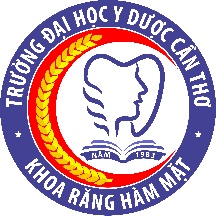 KHOA RĂNG HÀM MẶTSỔ THỰC TẬP THỰC HÀNH RĂNG HÀM MẶT TỰ CHỌNHỌC PHẦN: PHỤC HÌNH RĂNG NÂNG CAOHỌ VÀ TÊN:……………………………………………………….LỚP:………………………………………………………………..NĂM HỌC: 202  - 202KẾ HOẠCH THỰC TẬP LÂM SÀNG1. Tên học phần: Thực hành nha khoa phục hồi nâng cao2. Đối tượng: BS CK2 B RHM K2022-2024  3. Số tín chỉ: 5           Số tiết: 150 tiết4. Số lượng học viên: 5. Thời gian: 22/01/2024 đến 17/03/2024Mục tiêu thực tậpThực hiện các cas lâm sàng làm PHTL bán phần và toàn phần khó.Thực hiện các cas lâm sàng PHCĐ mão và cầu răng khó.Thực hiện điều trị nội nha lại.Thực hiện phẫu thuật nội nha.    7. Chỉ tiêu thực hành8. Phương pháp học tập:	- Cá nhân:	+ Tham gia khám, hỗ trợ và điều trị tại các cơ sở thực hành.	+ Thực hiện đầy đủ chỉ tiêu tay nghề cho thực hành (Chỉ tiêu tay nghề phải có chữ ký xác nhận của cán bộ phụ trách tại Bệnh viện, có đầy đủ hình ảnh lâm sàng, X quang, bệnh án của bệnh nhân).- Làm việc nhóm: Dịch bài dịch, báo cáo cas lâm sàng.9. Tự học:	+ Giải quyết tình huống theo yêu cầu.	+ Thảo luận nhóm.	+ Giải quyết ca lâm sàng.10. Đánh giá học phần: 11. Địa điểm thực tập:	Bệnh viện Răng hàm mặt thành phố Hồ Chí Minh. 12. Lịch thực tập:- Lịch thực tập được chia theo sự sắp xếp của Bệnh viện- Mỗi buổi thực tập tương đương 5 tiết- Học phần gồm 05 tín chỉ: tương đương 150 tiết thực hành lâm sàng (30 tiết/1 tín chỉ trong đó có 05 tiết tự học; 02 tiết thực hành lâm sàng = 01 tiết chuẩn) quy đổi 150 tiết thực hành lâm sàng thành 75 tiết chuẩn.+ Thời gian học viên thực tập tại Bệnh viện là 80% tương đương với 120 tiết.+ Thời gian tự học là 25 tiết.13. Cán bộ phụ trách quản lý và giảng dạy:Cán bộ phụ trách: Ths. Bs. CK2 Trầm Kim Định, Ths. Bs. Biện Thị Bích Ngân, Bác sĩ mời giảng tại Bệnh viện Răng hàm mặt Thành phố Hồ Chí Minh.    ThS. Bs. CK2 Trầm Kim Định, Điện thoại: 0372762029. Email: tkdinh@ctump.edu.vn.* Yêu cầu:- Chỉ tiêu được ghi vào sổ chỉ tiêu lâm sàng có chữ kí của cán bộ mời giảng của bệnh viện.- Mỗi chỉ tiêu nộp kèm file Word bệnh án với đầy đủ thông tin bệnh án, bệnh nhân, bệnh sử, tiền sử, khám lâm sàng, cận lâm sàng, chẩn đoán, qui trình điều trị, hình ảnh rõ các giai đoạn trước, trong và sau điều trị.Lưu ý: Học viên chấp hành sự phân công bệnh viện và nộp sổ chỉ tiêu lâm sàng, file wordbệnh án ca điều trị cho Ths.Bs. CK2 Trầm Kim Định chậm nhất 31/3/2024.ĐIỂM DANH HỌC VIÊN BẢNG KIỂM ĐÁNH GIÁPHỤC HÌNH  RĂNG THÁO LẮP BÁN PHẦNHỌ TÊN HỌC VIÊN:………………………………...................…MSHV:…………………...........................Ngày giờ:………………….......................... Số bệnh án:……………...............................................DOPS: Directive Observe for Procedures SkillCÁN BỘ CHẤM THI 1                  		                   CÁN BỘ CHẤM THI 2   BẢNG KIỂM ĐÁNH GIÁPHỤC HÌNH  RĂNG THÁO LẮP TOÀN PHẦNHỌ TÊN HỌC VIÊN:………………………………...................…MSHV:…………………...........................Ngày giờ:………………….......................... Số bệnh án:……………...............................................DOPS: Directive Observe for Procedures SkillCÁN BỘ CHẤM THI 1                  				 CÁN BỘ CHẤM THI 2   BẢNG KIỂM ĐÁNH GIÁTRÌNH CA LÂM SÀNGHỌ TÊN HỌC VIÊN:………………………………...................…MSHV:…………………...........................Ngày giờ:………………….......................... Số bệnh án:……………...............................................CÁN BỘ CHẤM THI 1                  				 CÁN BỘ CHẤM THI 2   BẢNG KIỂM ĐÁNH GIÁPHỤC HÌNH CỐ ĐỊNH MÃO RĂNGHỌ TÊN HỌC VIÊN:………………………………...................…MSHV:…………………...........................Ngày giờ:………………….......................... Số bệnh án:……………...............................................DOPS: Directive Observe for Procedures SkillCÁN BỘ CHẤM THI 1                			   CÁN BỘ CHẤM THI 2   BẢNG KIỂM ĐÁNH GIÁPHỤC HÌNH CỐ ĐỊNH INLAY/ONLAY SỨHỌ TÊN HỌC VIÊN:………………………………...................…MSHV:…………………...........................Ngày giờ:………………….......................... Số bệnh án:……………...............................................DOPS: Directive Observe for Procedures SkillCÁN BỘ CHẤM THI 1                			   CÁN BỘ CHẤM THI 2   BẢNG KIỂM ĐÁNH GIÁPHỤC HÌNH CỐ ĐỊNH CẦU RĂNGHỌ TÊN HỌC VIÊN:………………………………...................…MSHV:…………………...........................Ngày giờ:………………….......................... Số bệnh án:……………...............................................DOPS: Directive Observe for Procedures SkillCÁN BỘ CHẤM THI 1                			   CÁN BỘ CHẤM THI 2   BẢNG KIỂM ĐÁNH GIÁĐIỀU TRỊ LẠI NỘI NHAHỌ TÊN HỌC VIÊN:………………………………...................…MSHV:…………………...........................Ngày giờ:………………….......................... Số bệnh án:……………...............................................CÁN BỘ CHẤM THI 1                			   CÁN BỘ CHẤM THI 2   STTNội dung chỉ tiêuSố Lượng1Thực hiện PHTL bán phần hoặc toàn phần cas khó012PHCĐ mão răng đơn lẻ hoặc inlay/onlay sứ013PHCĐ cầu răng khó014Điều trị nội nha lại răng 1 chân015Điều trị nội nha lại răng nhiều chân016Phẫu thuật nội nha01Điểm thành phầnQuy địnhTrọng sốĐánh giá thái độ học tập, chuyên cầnTham gia đầy đủ các hoạt động tại cơ sở thực hành và các buổi trình bệnh án10%Đánh giá quá trìnhTrình bệnh án theo ca lâm sàng30%Đánh giá cuối học phầnChỉ tiêu lâm sàngHỏi đáp trực tiếp/ Câu hỏi lâm sàng60%NgàyHọ và tên giảng viênKý tênGhi chú/0  / 2024/0  / 2024/0  / 2024/0  / 2024/0  / 2024/0  / 2024/0  / 2024/0  / 2024/0  / 2024/0  / 2024/0  / 2024/0  / 2024/0  / 2024/0  / 2024/0  / 2024/0  / 2024/0  / 2024/0  / 2024/0  / 2024/0  / 2024Tổng kết số buổi đi thực tập: .......................................                       vắng ...........  buổiTổng kết số buổi đi thực tập: .......................................                       vắng ...........  buổiTổng kết số buổi đi thực tập: .......................................                       vắng ...........  buổiTổng kết số buổi đi thực tập: .......................................                       vắng ...........  buổiNội dungNội dungĐiểmĐiểmĐiểmĐiểmĐiểmDOPSKhông hoặc thực hiện không đúngCó nhưng thực hiện không đầy đủThực hiện đúng và đầy đủThực hiện đúng và thuần thụcTổng cộng1Giải thích trước thủ thuật01232Chuẩn bị trước thủ thuật01233Chuẩn bị vật liệu, dụng cụ01234Điều chỉnh sơ khởi01235Bảo vệ mô lân cận01236Lấy dấu01237Cắn sáp01238Chọn màu01239Thử răng012310Lắp răng012311Chỉnh đau012312Lời dặn sau lắp răng012313Kiểm soát nhiễm khuẩn0123TổngTổngNội dungNội dungĐiểmĐiểmĐiểmĐiểmĐiểmDOPSKhông hoặc thực hiện không đúngCó nhưng thực hiện không đầy đủThực hiện đúng và đầy đủThực hiện đúng và thuần thụcTổng cộng1Giải thích trước thủ thuật01232Chuẩn bị trước thủ thuật01233Chuẩn bị vật liệu, dụng cụ01234Bảo vệ mô lân cận01235Lấy dấu01236Ghi tương quan01237Chọn màu01238Thử hàm01239Lắp hàm012310Chỉnh đau012311Lời dặn sau lắp răng012312Kiểm soát nhiễm khuẩn0123TổngTổngTTNội dungNội dungĐiểm chuẩnKhông hoặc thực hiên không đúng Có nhưng thực hiên không đầy đủ Thực hiện đúng và đầy đủThực hiện đúng và thuần thục Điểm đạt1Hình thức- Đầy đủ- Đúng32Nội dung- Đầy đủ- Đúng53Báo cáo- Đầy đủ- Đúng14Trả lời câu hỏi- Đầy đủ- Đúng1Nội dungNội dungĐiểmĐiểmĐiểmĐiểmĐiểmDOPSKhông hoặc thực hiện không đúngCó nhưng thực hiện không đầy đủThực hiện đúng và đầy đủThực hiện đúng và thuần thụcTổng cộng1Giải thích trước thủ thuật01232Chuẩn bị trước thủ thuật01233Chuẩn bị vật liệu, dụng cụ01234Mài mặt nhai01235Mài các thành01236Tạo đường hoàn tất01237Hoàn tất cùi răng01238Bảo vệ mô lân cận01239Lấy dấu012310Cắn sáp012311Chọn màu012312Răng tạm012313Thử mão răng012314Gắn mão răng012315Hoàn tất012316Lời dặn sau gắn mão răng012317Kiểm soát nhiễm khuẩn0123TổngTổngNội dungNội dungĐiểmĐiểmĐiểmĐiểmĐiểmDOPSKhông hoặc thực hiện không đúngCó nhưng thực hiện không đầy đủThực hiện đúng và đầy đủThực hiện đúng và thuần thụcTổng cộng1Giải thích trước thủ thuật01232Chuẩn bị trước thủ thuật01233Chuẩn bị vật liệu, dụng cụ01234Mài tạo xoang01235Lấy sạch mô ngà sâu01236Che ngà tức thì (nếu có)01237Hoàn tất cùi răng01238Lấy dấu01239Cắn sáp012310Chọn màu012311Răng tạm012312Thử inlay/onlay012313Gắn inlay/onlay012314Hoàn tất012315Lời dặn sau gắn inlay/onlay012316Kiểm soát nhiễm khuẩn0123TổngTổngNội dungNội dungĐiểmĐiểmĐiểmĐiểmĐiểmDOPSKhông hoặc thực hiện không đúngCó nhưng thực hiện không đầy đủThực hiện đúng và đầy đủThực hiện đúng và thuần thụcTổng cộng1Giải thích trước thủ thuật01232Chuẩn bị trước thủ thuật01233Chuẩn bị vật liệu, dụng cụ01234Mài mặt nhai01235Mài các thành01236Tạo đường hoàn tất01237Hoàn tất cùi răng01238Bảo vệ mô lân cận01239Lấy dấu012310Cắn sáp012311Chọn màu012312Răng tạm012313Thử cầu răng012314Gắn cầu răng012315Hoàn tất012316Lời dặn sau gắn cầu răng012317Kiểm soát nhiễm khuẩn0123TổngTổngTTNội dungNội dungĐiểm         chuẩnĐiểm đạtXác nhậnCBHD1Chẩn đoán- Triệu chứng:………………………………………………………………- Chẩn đoán:………………………………………………………………- Tình trạng răng:  (khoanh vào cột tương ứng)+ Chốt+ Mão+ Cầu1.02Lấy tái tạo, phục hồi bên trên2.03Lấy vật liệu trám bít cũ2.04Xác định chiều dài làm việc0.55Sửa soạn ống tủy- Thuôn và thoáttrình cán bộ- Phương pháp SS:………...- Loại trâm:………………...- Trâm sau cùng:+ Ống I:…….., độ thuôn:…...+ Ống II:……., độ thuôn:…..+ Ống III:……, độ thuôn:…..+ Ống IV:……, độ thuôn:…..Lệch đường đi trừ 3đ2.06Bơm rửa- Sạch vụn tuỷ, ngà mùn- Bơm rửa không đúng và không đủ trừ 1 điểm mỗi buổi7Quay Canxi (kèm phim) trình cán bộ- Đủ CDLV- Kín chặt theo chiều ngang và chiều dọcChưa đủ CDLV/Quá chóp > 1mm trừ 1 điểm(nếu có)8Thử cone (kèm phim)- Đủ CDLV trình cán bộ- Cone chính số: + Ống I:……………………..+ Ống II:…………………….+ Ống III:…………………...+ Ống IV:…………………..- Số phim đã chụp:………..0.59Trám bít ống tủy (kèm phim) trình cán bộ- Tình trạng meche trước khi bít:……………………... (phải trình cán bộ)- Số phim đã chụp:………...- Bơm rửa lần cuối trước bít- Đủ CDLV- Kín chặt theo chiều ngang và chiều dọc- Cắt cone ngang lổ mở tủy- Lấy sạch xi măng trên buồng tuỷChưa đủ CDLV/ Quá chóp > 1mm trừ 2 điểm2.010Trám kết thúcĐiều kiện để tổng kết điểm11Vệ sinh, vô trùngKhông bảo đảm vô khuẩn, mỗi buổi trừ 2 điểmTỔNG ĐIỂMTỔNG ĐIỂMTỔNG ĐIỂM10